Order of ServiceCall to WorshipL: 	Let us compose ourselves for worship. (silence)Songs of Praise	What a mighty God we serve
	This is the day that the Lord
	 Prayer of AdorationL:	Almighty God, as we gather in this place to worship you, we know that all across the globe, men and women, children and youths, gather as well to be your church in all times, in all places, in all languages, in all cultures. Pour out your spirit upon your church universal, that all who gather in your name and all who praise you may feel your presence, know your will, and have the courage to do what you are calling us to do. We pray in the name of the One God. AmenHymn: ‘Who Is He in Yonder Stall…’ [# 151 MHB]Prayer of Confession L:	Let us in silence declare before God that which ruins our relationship with God. My brothers and sisters take the time to confess your sins.   We confess together:  ALL:	Merciful and compassionate God, we look to you in our time of weakness and distress. We humbly confess with shame that we have done wrong in thought, word and action. Lord, we admit that we have not been as united as we ought due to our selfish ambition and greed. We are truly sorry for not living the life in Jesus Christ your Son and our Lord. Forgive us Lord, we humbly beseech you for the times when we neglected our Christian duty to love unconditionally. Forgive us for being selfish in our pursuit while destroying the lives of others. Forgive us for our silence and blindness on matters of justice and equality. Lord, in your mercy, receive the cries of heart. Assurance of Pardon  L:	My brothers and sisters, be assured that God is good; God has taken our sins in Jesus Christ and now we are free. People: Alleluia! Alleluia! Alleluia!Hymn: ‘Jesus Loves the Little Children…’ [# 491 VIP]Children’s TimeHymn: ‘Jesus Loves the Little Children…’ [# 491 VIP]MINISTRY OF THE WORD COLLECT: (let us pray together) ALL:	Almighty and everlasting God, increase in us your gift of faith that, forsaking what lies behind and reaching out to that which is before, we may run the way of your commandments and win the crown of everlasting joy; through Jesus Christ your Son our LordOld Testament: Job 1:1; 2:1-10	-  Sis. Marie MillerResponsive Reading: Psalm 26 Led by Bro. Devon BrewsterL: 	1 Vindicate me, O Lord,
    for I have walked in my integrity,
    and I have trusted in the Lord without wavering.R: 	2 Prove me, O Lord, and try me;
    test my heart and mind. L: 	3 For your steadfast love is before my eyes,
    and I walk in faithfulness to you. R: 	4 I do not sit with the worthless,
    nor do I consort with hypocrites; L: 	5 I hate the company of evildoers,
    and will not sit with the wicked. R: 	6 I wash my hands in innocence,
    and go around your altar, O Lord,L: 	7 singing aloud a song of thanksgiving,
    and telling all your wondrous deeds.R: 	8 O Lord, I love the house in which you dwell,
    and the place where your glory abides.L: 	9 Do not sweep me away with sinners,
    nor my life with the bloodthirsty,R: 	10 those in whose hands are evil devices,
    and whose right hands are full of bribes.L: 	11 But as for me, I walk in my integrity;
   redeem me, and be gracious to me.ALL: 	12 My foot stands on level ground;
    in the great congregation I will bless the Lord.The GloriaEpistle: Hebrews 1:1-4; 2:5-12	- Sis. Patricia StephensonHymn: ‘Tell Me The Old, Old Story…’ [# 94 VIP vs. 1, 2 & 4]Gospel: Mark 10:2-16 		- Rev’d Bosworth Mullings 				  (Supt. Minister, Coke Circuit)Sermon 			- Rev’d Bosworth Mullings 				  (Supt. Minister, Coke Circuit)THE RESPONSE (Silence for Reflective Contemplation)The Nicene Creed (pp. 72-73 MPB) Announcements/ Offertory/ Dedication of OfferingIntercessory Prayers:People Singing: He is here, hallelujah, He is here, Amen 
He is here, holy, holy, I will bless his name again.
He is here, listen closely, hear him calling out your name
He is here, you can touch him, you will never be the same.L:	Gracious God, we pause in this act of worship to bring to the fore the issues that confront us and your people from day to day. We take the time to remember the challenges we face trusting in your mercy and abounding love. Lord we know that you are here and will answer our prayers.  L:	Send your Spirit of renewal and reconciliation upon a church that is still divided by ideas and doctrine. We pray that we will come to the realization that we serve one Lord and God so that we can make disciples of all people. On this World Communion Sunday, touch the leaders of the church to promote unity and not division; love not hatred. L:	Responding God, we remember the peoples of the world who are being oppressed, exploited and dehumanized due to ethnicity, race, sex, class and condition. Lord, look upon and hear the cries of the nation of Syria as they struggle for freedom and the right to determine their future. As a people give us the strength to respond to all injustice and the will to engage in your ministry to the whole person. L:	Look upon and touch the nation of Jamaica and her leaders at this time of societal decay and economic hardship. We pray for all ministers and technocrats as they craft policies that will affect all areas of daily life. We pray for the ongoing efforts by the security forces to stem the tide of crime and violence. May they seek after the mind of Christ in their deliberations and discussions. Grant them wisdom lest we perish. L:	We pray also for those in our congregations today and elsewhere who are grieving. We pray for all who are sick and shut-in and in need of our care. We pray for those who are depressed because of lack of employment, loss of income, lack of friendship or because of the various challenges of this life. May they see you at work even in the midst of chaos and may the sound of your voice be always audible to them. People: He is here, hallelujah, He is here, Amen He is here, holy, holy, I will bless his name again. He is here, listen closely, hear him calling out your name He is here, you can touch him, you will never be the same.THE LORD’S PRAYER (Fr. Ho Lung)Hymn of Preparation: “Let Us Break Bread Together…’ (VIP #434) Sacrament of Holy Communion (pp. 76-79 MPB) Closing Hymn: “Summoned by the God who made us…’’ (Sung to the tune of ‘Come Thou Fount of Every Blessing…’)Benediction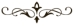 Threefold Amen Methodist Church in the Caribbean 
and the Americas (MCCA)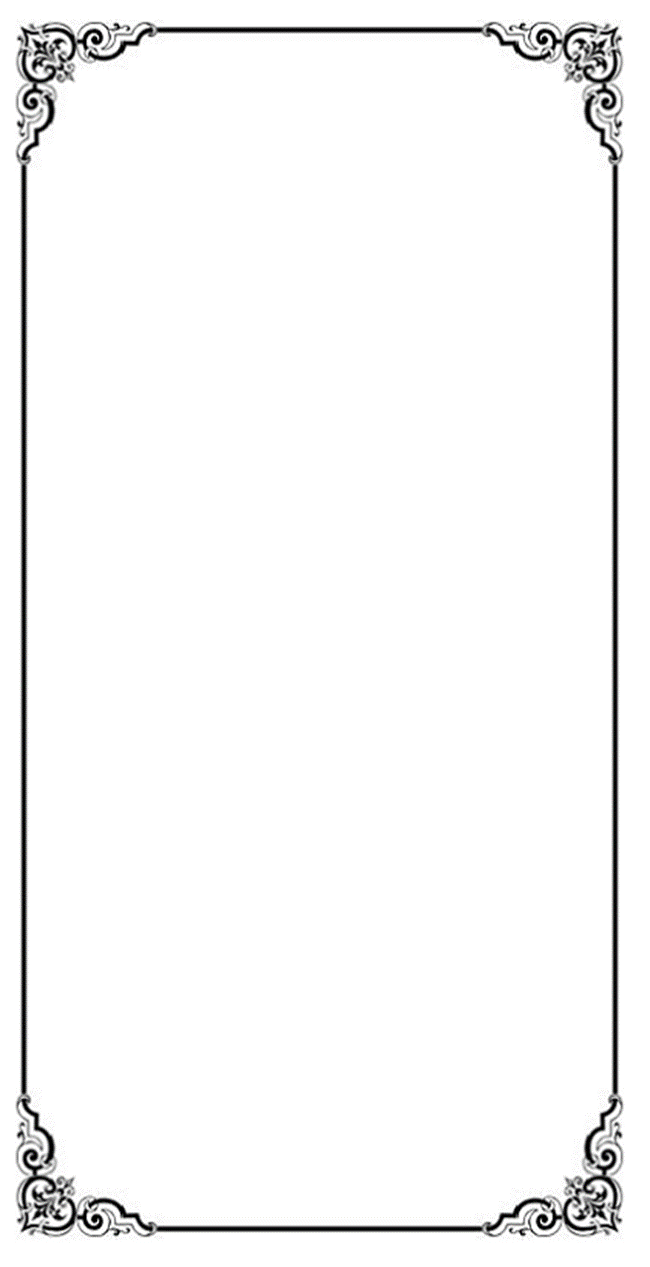 Jamaica DistrictDISTRICT THEME:“Spreading Scriptural Holiness to Reform the Nation…Beginning with Me”Sub Theme “Caring for the Body, Mind and Soul as we serve the present age”METHODIST VOICES IN WORD AND SONGTELEVISION MINISTRY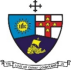 19th Lord’s Day after Pentecost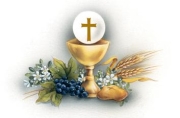 Sunday, October 3, 2021SERVICE OF WORD 
AND SACRAMENT       	Officiating Clergy:Preacher: 	Rev’d Bosworth Mullings	(Superintendent Minister, Coke Circuit)Liturgist: 	Bro. Devon Brewster
			(Member, Coke Circuit)	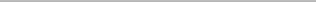 Organist:		Sis. Melrose Davies	Choristers:	Sis. Yvonne Brown
			Sis. Lucette Cargill		Sis. Valerie Hinds
			Sis. Marie Miller
			Bro. Nigel Haye		                 District Bishop:  Rev’d Christine Gooden- Benguche                District Conference Secretary:  Rev’d Dr. Wayneford McFarlaneA warm welcome to all worshippers! 